AVVISO FORMALISERVIZI INTEGRATI PER IL RAFFORZAMENTO DELLE COMPETENZE E L’INCLUSIONE ATTIVA DEGLI IMMIGRATI Programma Operativo Regionale FSE 2014 - 2020Regione Autonoma della SardegnaCCI 2014IT05SFOP021Asse prioritario 1 – Occupazione Obiettivo specifico 8.4 “Accrescere l’occupazione degli immigrati” Azione 8.4.2 “Azioni di valorizzazione e rafforzamento delle competenze anche per il riconoscimento dei titoli acquisiti nei paesi di origine”CUP: E92I19000040002 Cod. locale: 1001041842AF190003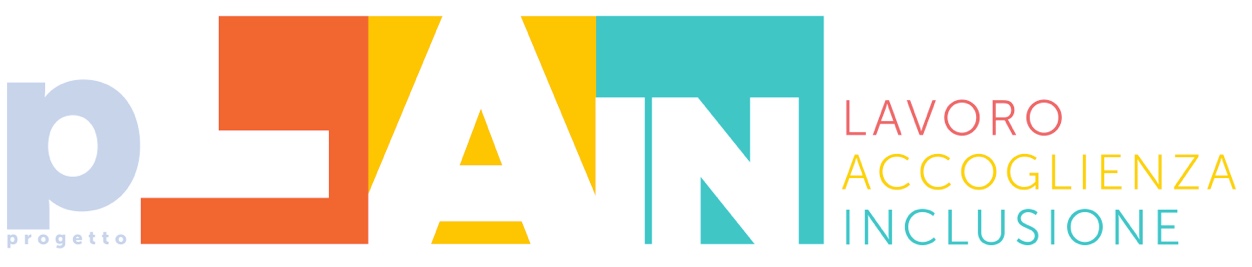 Modulo di iscrizioneCognome e nome…………………………………………………………………….SessoMaschileFemminile Cittadinanza…………………………………………………………………….Data di nascita…………………………………………………………………….Data e luogo o Stato estero di nascita…………………………………………………………………….Indirizzo residenza o domicilio…………………………………………………………………….Data di inizio residenza o domicilio in Sardegna…………………………………………………………………….Telefono…………………………………………………………………….E-mail…………………………………………………………………….Titolo di studio…………………………………………………………………………………………………Validità permesso di soggiorno (inserire data di inizio e data di scadenza)…………………………………………………………………………………………………Luogo e data									Firma……………………………………….						……………………………………………Il sottoscritto, ai sensi della vigente normativa in materia di privacy, autorizza e dichiara di essere consapevole che i dati raccolti con il presente modulo saranno trattati in modo aggregato esclusivamente per le finalità di cui al progetto AVVISO FORMALI SERVIZI INTEGRATI PER IL RAFFORZAMENTO DELLE COMPETENZE E L’INCLUSIONE ATTIVA DEGLI IMMIGRATI Programma Operativo Regionale FSE 2014 – 2020 Regione Autonoma della Sardegna CCI 2014IT05SFOP021 Asse prioritario 1 – Occupazione Obiettivo specifico 8.4 “Accrescere l’occupazione degli immigrati” Azione 8.4.2 “Azioni di valorizzazione e rafforzamento delle competenze anche per il riconoscimento dei titoli acquisiti nei paesi di origine” CUP: E92I19000040002 Cod. locale: 1001041842AF190003Luogo e data									Firma……………………………………….						……………………………………………ALLEGATIFotocopia documento di identità/passaportoCopia permesso di soggiorno